 天津市实验小学食堂服务外包项目竞争性磋商文件（项目编号：TGPC-2024-D-0472）天津市政府采购中心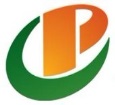 2024.6目  录第一部分  磋商邀请函第二部分  磋商项目要求第三部分  供应商须知第四部分  合同草案第五部分  响应文件格式第一部分  磋商邀请函受天津市实验小学委托，天津市政府采购中心将以竞争性磋商方式，对天津市实验小学食堂服务外包项目实施政府采购。现欢迎合格的供应商参加磋商。本项目为远程招投标，一律不接受纸质响应文件，只接受加盖投标人电子签章的PDF格式电子响应文件（以通过天津公共资源电子签章客户端正确读取签章信息为准）。供应商参加投标前须办理CA数字证书（USBKEY）和电子签章。投标人须按竞争性磋商文件的规定在天津市政府采购中心招投标系统中提交网上应答并上传加盖投标人电子签章的PDF格式电子响应文件（以通过天津公共资源电子签章客户端正确读取签章信息为准）。一、项目名称和编号（一）项目名称：天津市实验小学食堂服务外包项目（二）项目编号：TGPC-2024-D-0472二、项目内容第一包：天津市实验小学食堂服务外包，合同履行期限：一年。三、项目预算第一包：2000000元。四、供应商资格要求（实质性要求）（一）投标人须具备《食品经营许可证》，经营项目至少包含食品经营管理或餐饮服务管理，提供证书扫描件；（二）投标人须具备《中华人民共和国政府采购法》第二十二条第一款规定的条件，提供以下材料：1. 营业执照副本或事业单位法人证书或民办非企业单位登记证书或社会团体法人登记证书或基金会法人登记证书扫描件或自然人的身份证明扫描件。2. 财务状况报告等相关材料：A.经第三方会计师事务所审计的2022年度或2023年度财务报告扫描件。B. 具有良好的商业信誉和健全的财务会计制度的书面声明。注：A、B两项提供任意一项均可。3. 依法缴纳税收和社会保障资金的书面声明。4. 提交响应文件截止日前3年在经营活动中没有重大违法记录的书面声明（截至提交响应文件截止日成立不足3年的供应商可提供自成立以来无重大违法记录的书面声明）。5. 提交具备履行合同所必需的设备和专业技术能力证明材料。（三）本项目不接受联合体参与磋商。（四）本项目专门面向中小企业采购，提供《中小企业声明函》。五、项目需要落实的政府采购政策（一）本项目专门面向中小企业采购。（二）根据财政部发布的《关于政府采购支持监狱企业发展有关问题的通知》规定，监狱企业视同小微企业。（三）根据财政部、民政部、中国残疾人联合会发布的《关于促进残疾人就业政府采购政策的通知》规定，残疾人福利性单位视同小微企业。注：中小微企业以投标人填写的《中小企业声明函》为判定标准，残疾人福利性单位以投标人填写的《残疾人福利性单位声明函》为判定标准，监狱企业须投标人提供由省级以上监狱管理局、戒毒管理局（含新疆生产建设兵团）出具的属于监狱企业的证明文件，否则不予认定。以上政策不重复享受。（四）涉及商品包装或快递包装的，按照《财政部办公厅、生态环境部办公厅、国家邮政局办公室关于印发<商品包装政府采购需求标准（试行）>、<快递包装政府采购需求标准（试行）>的通知》（财办库〔2020〕123号）要求执行。（五）按照《财政部关于在政府采购活动中查询及使用信用记录有关问题的通知》（财库〔2016〕125号）的要求，根据开标当日解密截止时间“信用中国”网站（www.creditchina.gov.cn）、中国政府采购网（www.ccgp.gov.cn）的信息，对列入失信被执行人、重大税收违法案件当事人名单、政府采购严重违法失信行为记录名单及其他不符合《中华人民共和国政府采购法》第二十二条规定条件的供应商，拒绝参与政府采购活动，同时对信用信息查询记录和证据进行打印存档。六、获取竞争性磋商文件时间、方式（一）获取竞争性磋商文件的时间：2024年6月21日至2024年6月28日，每日9:00至17:00（北京时间，法定节假日除外）。（二）获取竞争性磋商文件的方式：1. 获取竞争性磋商文件网址：使用天津数字认证有限公司发出的CA数字证书（原天津市电子认证中心发出尚在有效期内的CA数字证书仍可使用）登录天津市政府采购中心网（网址：http://tjgpc.zwfwb.tj.gov.cn）-”网上招投标”-“供应商登录”-“市级集采机构入口”下载竞争性磋商文件。2. 供应商注册、CA数字证书（USBKey）领取、电子签章办理办法：（1）天津市政府采购中心网注册：登录天津市政府采购中心网（http://tjgpc.zwfwb.tj.gov.cn）首页点击“供应商注册”，填写相关内容。天津市政府采购中心注册窗口联系电话：022-24538316。（2）CA数字证书（USBKey）领取及电子签章办理：参见天津市政府采购中心网（http://tjgpc.zwfwb.tj.gov.cn）--服务指南--供应商注册、领取CA数字证书（USBKey）及电子签章制章的流程。CA数字证书办理联系电话：400-0566-110或022-24538059。电子签章办理联系电话：022-24538059。（三）本项目不组织踏勘现场和标前答疑会。七、网上应答时间2024年6月21日9:00至2024年7月3日8:30，使用天津数字认证有限公司发出的CA数字证书（原天津市电子认证中心发出尚在有效期内的CA数字证书仍可使用）登陆天津市政府采购中心网（网址：http://tjgpc.zwfwb.tj.gov.cn）-”网上招投标”-“供应商登录”-“市级集采机构入口”进行应答并提交。网上应答帮助链接：http://tjgpc.zwfwb.tj.gov.cn/webInfo/getWebInfoListForwebInfoClass.do?fkWebInfoclassId=W008八、提交电子响应文件截止时间及方式（一）提交电子响应文件截止时间：2024年7月3日8:30。提交电子响应文件截止时间前提交网上应答并分别上传加盖电子签章的第一、第二阶段电子响应文件（以通过天津公共资源电子签章客户端正确读取签章信息为准）方为有效响应。（二）提交电子响应文件方式：本项目采用网上电子投标方式，投标人须于上述规定的时间使用天津数字认证有限公司发出的CA数字证书（原天津市电子认证中心发出尚在有效期内的CA数字证书仍可使用）登陆天津市政府采购中心网（网址：http://tjgpc.zwfwb.tj.gov.cn）-”网上招投标”-“供应商登录”-“市级集采机构入口”提交网上应答和分别上传加盖电子签章的第一、第二阶段电子响应文件（以通过天津公共资源电子签章客户端正确读取签章信息为准）。九、解密时间、方式及磋商地点（一）第一阶段解密时间：2024年7月3日8:30至9:30完成第一阶段解密的方为有效响应。（二）第二阶段解密时间：通过第一阶段磋商的供应商在磋商小组要求的时间内（一般是磋商当日）完成第二阶段解密，否则视为放弃磋商。（三）解密方式：供应商须于上述规定时间内使用天津数字认证有限公司发出的CA数字证书（原天津市电子认证中心发出尚在有效期内的CA数字证书仍可使用）登陆天津市政府采购中心网（网址：http://tjgpc.zwfwb.tj.gov.cn）-”网上招投标”-“供应商登录”-“市级集采机构入口”完成解密。（四）磋商地点：第一阶段解密后，磋商代表人须于天津市河东区红星路79号二楼天津市政府采购中心评审现场等候磋商。十、采购代理机构名称、地址、联系人及联系方式（一）采购代理机构名称：天津市政府采购中心（二）采购代理机构地址：天津市河东区红星路79号二楼（邮编：300161）（三）联系人：郭晓刚、杨光、鲁志强 （四）网址：http://tjgpc.zwfwb.tj.gov.cn（五）对外办公时间：法定工作日9:00～12:00，14:00～17:00（六）咨询服务电话：1. 供应商注册咨询：022-245383162. CA证书和电子签章办理咨询：022-245380593. 采购文件咨询：022-245381764. 网上应答及解密操作咨询：022-24538309十一、采购人的名称、地址和联系方式（一）采购人名称：天津市实验小学（二）采购人地址：天津市和平区柳州路28号（三）采购人联系人：王烁（四）采购人联系电话：022-23315752 十二、质疑方式（一）供应商认为采购文件、采购过程和采购结果使自己的权益受到损害的，可以在知道或者应知其权益受到损害之日起七个工作日内，按照本项目采购文件第三部分《投标须知》“8. 询问与质疑”的相关规定，以书面原件形式针对同一采购程序环节一次性提出质疑，否则不予受理。采购人质疑受理：1. 联系部门：天津市实验小学2. 联系地址：天津市和平区柳州路28号3. 联 系 人：王烁4. 联系方式：022-23315752（二）供应商对质疑答复不满意的，或者采购人、天津市政府采购中心未在规定期限内作出答复的，供应商可以在质疑答复期满后15个工作日内，向采购人同级财政部门提出投诉，逾期不予受理。十三、公告期限磋商公告的公告期限为3个工作日。十四、招标代理服务费本项目按以下比例向成交供应商收取招标代理服务费：服务费按差额定率累进法计算，向下取整，精确到元。例如成交金额为6805000元，服务费=1000000×1%+（5000000-1000000）×0.8%+（6805000-5000000）×0.45%=50122.5元，服务费缴纳50122元。其中成交金额以《成交通知书》为准。成交供应商应于成交公告发布之日起5个工作日内缴纳招标代理服务费，缴费单位名称须与投标单位名称一致，缴费时请注明项目编号及成交包号。名        称：天津市公共资源交易中心开户行及账号：中国建设银行股份有限公司天津明华支行 1205 0162 4900 0000 0675银行联行号：105110039436纳税人识别号：1212 0000 MB1E 44809C地址：天津市河东区红星路79号缴费及申请开票系统：http://pay.tjggzy.cn/缴费及开票咨询电话：022-24532012十五、《“政采贷”业务提示函》、《政府采购支持中小企业政策提示函》和《诚信参与政府采购活动提示函》2024年6月21日“政采贷”业务提示函【政策简介】“政采贷”业务，即政府采购合同融资，具有流程简便、放款迅速、免实物质押、贷款利率低等特点。政府采购中标（成交）供应商如有融资需求，可以凭借包括中标（成交）通知书和政府采购合同等在内的相关材料向各商业银行申请融资，并享受商业银行优惠利率以及人民银行支小再贷款政策等。【贷款途径】截止目前，我市已有农业银行、光大银行、渤海银行、中信银行、浦发银行等18家商业银行相继推出了“政采贷”产品，并在天津市政府采购网“政采贷”产品介绍专栏（http://ccgp-tianjin.gov.cn/zcd/zcdList.jsp）公开了产品详情、产品特色、服务电话等信息，后续如有其它银行推出此类产品，“政采贷”产品介绍专栏也将及时更新。政府采购中标（成交）供应商如有融资需求，可以自行对比或咨询，并可以通过天津市政府采购网中公示的“中征应收账款融资服务平台”链接或中征平台官方网址（https://www.crcrfsp.com/index.do）向银行提交融资申请。【特别提示】“政采贷”业务坚持“政府引导、市场运作、企业自愿、风险自担”的原则，供应商自愿申请“政采贷”业务并自由选择商业银行，任何单位和个人不得干预或限制。政府采购支持中小企业政策提示函【政策概述】促进中小企业发展是政府采购法定的政策功能。在政府采购活动中，应当通过加强采购需求管理，落实预留采购份额、价格评审优惠、优先采购等措施，提高中小企业在政府采购中的份额，支持中小企业发展。【支持对象】以下对象可享受支持政策：1.在境内依法设立，依据国务院批准的中小企业划分标准确定的中型企业、小型企业和微型企业，但与大企业的负责人为同一人，或者与大企业存在直接控股、管理关系的除外；2.符合中小企业划分标准的个体工商户。【支持情形】在政府采购活动中，供应商提供的货物、工程或者服务符合下列情形的，享受支持政策：（一）在货物采购项目中，货物由中小企业制造，即货物由中小企业生产且使用该中小企业商号或者注册商标；（二）在工程采购项目中，工程由中小企业承建，即工程施工单位为中小企业；（三）在服务采购项目中，服务由中小企业承接，即提供服务的人员为中小企业依照《中华人民共和国劳动合同法》订立劳动合同的从业人员。以联合体形式参加政府采购活动，联合体各方均为中小企业的，联合体视同中小企业。其中，联合体各方均为小微企业的，联合体视同小微企业。【注意事项】1.中小企业参加政府采购活动，应当出具规定的《中小企业声明函》，否则不得享受相关中小企业扶持政策。任何单位和个人不得要求供应商提供《中小企业声明函》之外的中小企业身份证明文件。2.中小企业应当对声明函的内容的真实性负责。声明内容如有不实，则构成提供虚假材料谋取中标、成交的情形，需承担相应的法律责任。3.政府采购项目的采购意向、采购公告和招标文件（谈判文件、磋商文件等）中，应当明确本项目执行支持中小企业的具体措施，如预留份额、评审优惠（应当明确具体优惠比例）或者优先采购等。【政策目录】1.《中华人民共和国政府采购法》第九条2.《中华人民共和国政府采购法实施条例》第六条3. 财政部 工业和信息化部关于印发《政府采购促进中小企业发展管理办法》的通知（财库〔2020〕46号）4. 财政部关于进一步加大政府采购支持中小企业力度的通知（财库〔2022〕19号）5.天津市财政局 天津市工业和信息化局关于贯彻落实《政府采购促进中小企业发展管理办法》的通知（津财采〔2021〕12号）6.市财政局 市发展改革委 市住房城乡建设委 市交通运输委 市水务局 市政务服务办关于进一步贯彻落实政府采购支持中小企业政策的通知（津财采〔2022〕11号）诚信参与政府采购活动提示函近年来，我市财政部门查处的政府采购供应商违法行为中，提供虚假材料谋取中标、成交的占95%以上，严重扰乱了政府采购市场秩序，损害了政府采购营商环境。诚实信用是市场经济的基本要求，也是政府采购法确立的基本原则之一，政府采购供应商等当事人均应严格遵循。供应商对其投标文件的真实性、合法性负有审慎的审查义务，对提交的全部材料（包括本单位制作形成的材料、第三方单位提供的材料、员工个人提供的材料等）的真实性负责，并承担相应法律责任。被查实存在提供虚假材料谋取中标、成交的，将被依法予以行政处罚，并将在信用中国、中国政府采购网、天津市政府采购网等网站公示其失信记录，实施联合惩戒。经梳理，供应商提供的虚假材料主要涉及业绩合同、发票、认证证书、特种作业操作证、社保缴费证明、学历学位证书、建造师执业资格证书、健康证等。供应商在编制投标文件时，可通过国家税务总局全国增值税发票查验平台、国家认证认可监督管理委员会网站、应急管理部特种作业操作证及安全生产知识和管理能力考核合格信息查询平台、中国建造师网、学信网等官方查询渠道对投标文件中相关材料的真实性予以审查，对无法确认真实性的材料，不要作为投标、响应材料提交。一旦被查实存在提供虚假材料的，供应商的以下陈述申辩意见一般不予采信：1.虚假材料为员工个人或第三方单位提供，供应商并不知情；2.虚假材料并非评审因素或属于多提供，而并不影响评审结果；3.供应商并未中标，没有产生危害后果；4.工作人员疏忽大意，错放相关材料；5.已查验材料原件或通过非官方渠道扫码、在线查询等，尽到了审查义务。 法律责任：《中华人民共和国政府采购法》第七十七条第一款供应商有下列情形之一的，处以采购金额千分之五以上千分之十以下的罚款，列入不良行为记录名单，在一至三年内禁止参加政府采购活动，有违法所得的，并处没收违法所得，情节严重的，由工商行政管理机关吊销营业执照；构成犯罪的，依法追究刑事责任：（一）提供虚假材料谋取中标、成交的。第二部分  磋商项目要求一、商务要求（一）报价要求1. 投标报价以人民币填列。2. 投标人的报价应包括：人员工资、福利、社险、住房公积金等人工费用、服装费、工具耗材费用、办公费、企业利润及税金等为完成磋商文件规定的一切工作所需的全部费用。3. 投标报价在不超采购预算的前提下，其合理性由磋商小组在评分中予以考虑。4. 验收相关费用由投标人负责。（二）时间、地点要求：1. 服务期：合同规定的服务起始之日起一年的服务期（特殊情况以合同为准）。2. 服务地点：天津市和平区柳州路28号（特殊情况以合同为准）。（三）供应商须整包进行磋商，不得拆包分项磋商。（四）磋商有效期：本项目磋商有效期为60天。（五）付款方式按月付款，经考核后，每月15日前支付上一月费用（特殊情况以合同为准）。（六）磋商保证金及履约保证金：本项目不收取磋商保证金及履约保证金。二、技术要求（一）具体需求详见本部分项目需求书。★（二）投标人须承诺所提供的服务、人员、设备及耗材等均符合相关强制性规定。★（三）投标人须承诺一旦获得成交，根据《中华人民共和国劳动合同法》及其他法律法规的要求与服务人员签订劳动合同，按国家及天津市相关政策规定，支付工资、加班费和福利费、缴纳社会保险及住房公积金等。★（四）投标人须承诺相应专业人员须具备国家相关部门颁发的在有效期内的资质证书，项目实施过程中保证持证上岗。三、评分因素及评标标准项目需求书一、项目背景为进一步提高天津市实验小学食堂的供餐服务质量，提升学校食品安全工作水平，进而为全体师生提供高水平餐饮保障服务，确保师生“舌尖上的安全”。根据国家有关法律、法规和相关政策规定，以及天津市教委有关进一步加强学校食堂工作的指示精神，经学校党政领导班子研究决定，以竞争性磋商的方式公开招聘合法经营、业绩优良的餐饮企业为本校食堂提供餐饮生产和人员管理服务。本项目属于餐饮业。二、人员及岗位要求注：以上全体人员须无犯罪记录，并持卫生防疫部门或医疗机构颁发的健康证上岗。按劳动法和国务院关于职工工作时间的规定，正常情况下，上述人员每日工作不超过8小时，每周工作不超过40小时。需安排加班的，成交供应商应配合并向劳动者支付加班费。一旦获得成交资格，上述人员按要求投入本项目服务，非经采购人同意，不随意更换人员。采购合同履行过程中，如遇国家和我市相关政策调整等法定情形的，采购人可以与供应商签订补充合同，补充合同应当按照政府采购法律法规的相关要求报同级财政部门备案，并在天津市政府采购网上公告。三、各岗位人员具体工作内容、职责及服务标准1.中标方向采购人派驻从业人员要固定，午餐保证全员上岗，早餐每班次至少保证 8 人及以上。2.中标方须为本项目配备具有相关资质的专职膳食营养师，按照《中小学学生餐营养指南》（DB12/T 914-2019）提前一周向采购人提供符合膳食营养要求的食谱（含膳食营养构成及建议），确保采购人能够提前进行食谱公示，并因节假日、民俗等因素，按采购人要求对食谱适时进行调整，少数民族就餐应满足民族就餐要求，餐标、品种等同于其他供餐标准。早餐不少于 3 种，含主食、汤粥及小菜；午餐不少于 3 种菜品（含 1 主荤、1 次荤、1 素菜），主食不少于 2 种，辅食不少于 1 种，汤类不少于 1 种。3.分餐送餐：学生 1-2 年级午餐由食堂从业人员装好食品后，桶装送进班级，由食堂从业人员现场分餐；3-6 年级由食堂从业人员装好食品后，桶装送进班级，由采购人组织师生自助式分餐。教职工早、午餐统一在食堂窗口使用一卡通刷卡取餐（不少于 2 个窗口），安排不少于 2 名从业人员负责。4.中标方所提供的从业人员必须是其正式员工，必须经过中标方食品安全系统培训且符合上岗要求及标准，必须持有有效期内相关从业健康体检合格证，懂得食品安全知识。保证从业人员的相对稳定性，如中途需要人员更换，必须提前一周告知采购人，经采购人同意后方可更换。四、费用分割1.采购人提供后厨场地、厨房所需加工设备及维护。2.采购人负责煤水电气等日常维护支出。3.采购人负责所有食材、调料费用。4、采购人负责就餐所需餐具。5、采购人负责日常消耗品（洗手液、洁洁灵、消毒液、擦手纸 、塑料袋等保洁品）。6、成交供应商应按照国家相应标准购置从业人员的工作服、工作帽、工号牌、口罩、手套、一次性帽子、胶鞋等，费用由成交供应商承担。7.厨房设备单项单价 300 元及以下维修养护费、烟道清洗费用由成交供应商承担，此两项报价参考 6000 元/年。第三部分  供应商须知A  说明1. 概述1.1 根据《中华人民共和国政府采购法》、《中华人民共和国政府采购法实施条例》等有关法律、法规和规章的规定，本采购项目已具备竞争性磋商条件。1.2 本竞争性磋商文件仅适用于磋商邀请函中所叙述项目货物和服务的采购。1.3 参与磋商活动的所有各方，对在参与磋商过程中获悉的国家、商业和技术秘密以及其它依法应当保密的内容，均负有保密义务，违者应对由此造成的后果承担全部法律责任。2. 定义2.1 “采购人”系指本次磋商活动的采购单位。“采购代理机构”系指组织本次磋商活动的机构，即“天津市政府采购中心”。2.2 “投标人”系指向采购代理机构提交响应文件的供应商。2.3. “服务”系指按本竞争性磋商文件规定供应商须承担的相关服务和竞争性磋商文件中规定供应商应承担的相关义务。3. 解释权3.1 本次磋商的最终解释权归为采购人、采购代理机构。3.2 本文件未作须知明示，而又有相关法律、法规规定的，采购人、采购代理机构将对此解释为依据有关法律、法规的规定。4. 合格的投标人4.1 符合《中华人民共和国政府采购法》第二十二条供应商参加政府采购活动应当具备的条件及其他有关法律、法规关于供应商的有关规定，有能力提供磋商采购货物及服务的供应商。4.2 符合《磋商邀请函》中关于供应商资格要求（实质性要求）的规定。4.3 关于联合体参与磋商《磋商邀请函》接受联合体参与磋商的：（1）两个以上的自然人、法人或者其他组织可以组成一个联合体，以一个供应商的身份共同参加政府采购。（2）联合体各方均应当符合《政府采购法》第二十二条第一款规定的条件，根据采购项目的特殊要求规定投标人特定条件的，联合体各方中至少应当有一方符合《磋商邀请函》规定的供应商资格条件（实质性要求）。（3）联合体各方之间应当签订共同投标协议并在响应文件内提交，明确约定联合体主体及联合体各方承担的工作和相应的责任。联合体各方签订共同投标协议后，不得再以自己名义单独在同一合同项下投标，也不得组成新的联合体参加同一合同项下的投标。（4）下载竞争性磋商文件时，应以联合体协议中确定的主体方名义下载。（5）联合体参与磋商的，应以主体方名义提交投标保证金（如有），对联合体各方均具有约束力。（6）由同一专业的单位组成的联合体，按照同一项资质等级较低的单位确定资质等级。业绩等有关打分内容根据共同投标协议约定的各方承担的工作和相应责任，确定一方打分，不累加打分；评审标准无明确或难以明确对应哪一方的打分内容按主体方打分。（7）联合体中任意一方为中小企业的，该方应提供《中小企业声明函》。（8）联合体各方应当共同与采购人签订采购合同，就采购合同约定的事项对采购人承担连带责任。4.4 关于关联企业除联合体外，法定代表人或单位负责人为同一个人或者存在直接控股、管理关系的不同供应商，不得同时参加同一合同项下的投标。如同时参加，则评审时将同时被拒绝。4.5 关于分公司参与磋商分公司作为投标人参与本项目政府采购活动的，应提供具有法人资格的总公司的营业执照副本扫描件及法人企业授权书，法人企业授权书须加盖总公司公章。总公司可就本项目或此类项目在一定范围或时间内出具法人企业授权书。已由总公司授权的，总公司取得的相关资质证书对分公司有效，法律法规或者行业另有规定的除外。4.6 关于提供前期服务的供应商为采购项目提供整体设计、规范编制或者项目管理、监理、检测等服务的供应商，不得再参加该采购项目的其他采购活动。4.7 关于中小微企业参与磋商中小微企业是指符合《政府采购促进中小企业发展管理办法》（财库[2020]46号）规定的供应商。中小微企业参与磋商应提供《中小企业声明函》。根据财库〔2014〕68号《财政部 司法部关于政府采购支持监狱企业发展有关问题的通知》，监狱企业视同小微企业。监狱企业是指由司法部认定的为罪犯、戒毒人员提供生产项目和劳动对象，且全部产权属于司法部监狱管理局、戒毒管理局、直属煤矿管理局，各省、自治区、直辖市监狱管理局、戒毒管理局，各地(设区的市)监狱、强制隔离戒毒所、戒毒康复所，以及新疆生产建设兵团监狱管理局、戒毒管理局的企业。监狱企业投标时，提供由省级以上监狱管理局、戒毒管理局（含新疆生产建设兵团）出具的属于监狱企业的证明文件，不再提供《中小企业声明函》。根据《财政部 民政部 中国残疾人联合会关于促进残疾人就业政府采购政策的通知》（财库〔2017〕141号）的规定，残疾人福利性单位视同为小型、微型企业。5. 合格的货物和相关服务5.1 投标人对所提供的货物应当享有合法的所有权，没有侵犯任何第三方的知识产权、技术秘密等权利，而且不存在任何抵押、留置、查封等产权瑕疵。如有第三方向采购人提出侵犯其专利权、商标权或其它知识产权的主张，该责任应由投标人承担。5.2 除《磋商项目需求》有特殊规定外，投标人提供的货物应当是全新的、未使用过的，货物和相关服务应当符合竞争性磋商文件的要求，并且其质量完全符合国家标准、行业标准或地方标准。5.3 投标人应当说明投标货物的来源地，如投标的货物非投标人生产或制造的，则交货时有义务提供其从合法途径获得该货物的相关证明。5.4 系统软件、通用软件必须是具有在中国境内的合法使用权或版权的正版软件，涉及到第三方提出侵权或知识产权的起诉及支付版税等费用由投标人承担所有责任及费用。6. 投标费用无论投标过程中的做法和结果如何，投标人自行承担所有与参加磋商有关的费用。7. 信息发布本项目需要公开的有关信息，包括采购信息公告、更正公告、成交结果公告、终止公告等与磋商活动有关的通知，采购人、采购代理机构均将通过“天津政府采购网（http://tjgp.cz.tj.gov.cn）”和“天津政府采购中心网（http://tjgpc.zwfwb.tj.gov.cn）”公开发布。投标人在参与本采购项目磋商活动期间，请及时关注上述媒体和天津市政府采购中心招投标系统“查看项目文件”的相关信息。因没有及时关注而未能如期获取相关信息，投标人自行承担由此可能产生的风险。8. 询问与质疑8.1 根据《政府采购质疑和投诉办法》（财政部令第94号）、《天津市财政局关于转发<财政部关于进一步加强政府采购需求和履约验收管理的指导意见>的通知》（津财采[2017]4号）的要求及委托代理协议的授权范围，针对采购文件的询问、质疑应当向采购人提出；针对采购过程、采购结果的询问、质疑应当向天津市政府采购中心提出。8.2 询问（1）询问可以采取电话、当面或书面等形式。（2）采购人应当自收到供应商询问之日起3个工作日内作出答复，但答复的内容不得涉及商业秘密或者依法应当保密的内容。8.3 质疑（1）提出质疑的供应商应当是参与所质疑项目采购活动的供应商。（2）供应商认为采购文件、采购过程和采购结果使自己的权益受到损害的，可以在知道或者应知其权益受到损害之日起七个工作日内，以书面原件形式针对同一采购程序环节一次性向采购人提出质疑，否则不予受理。针对采购结果的质疑，供应商可通过天津市政府采购中心招投标系统“质疑”模块在线提出。（3）质疑函应当符合《政府采购质疑和投诉办法》（财政部令第94号）第十二条的规定，并按照统一格式提出（具体格式可参照天津市政府采购网（http://tjgp.cz.tj.gov.cn）“下载专区”中的“质疑函格式文本”）。质疑函应当明确阐述采购文件、采购过程、采购结果使自己的合法权益受到损害的法律依据、事实依据、相关证明材料及证据来源，以便于有关单位调查、答复和处理。（4）供应商质疑应当有明确的请求和必要的证明材料。质疑内容不得含有虚假、恶意成份。依照谁主张谁举证的原则，提出质疑者必须同时提交相关确凿的证据材料和注明证据的确切来源，证据来源必须合法，采购人或天津市政府采购中心有权将质疑函转发质疑事项各关联方，请其作出解释说明。对捏造事实、滥用维权扰乱采购秩序的恶意质疑者，将上报天津市财政局政府采购处依法处理。8.4 针对询问或质疑的答复内容需要修改采购文件的，其修改内容应当以天津市政府采购网发布的更正公告为准。9. 其他本《供应商须知》的条款如与《磋商邀请函》、《磋商项目需求》就同一内容的表述不一致的，以《磋商邀请函》、《磋商项目需求》中规定的内容为准。B  竞争性磋商文件10. 竞争性磋商文件的构成10.1 竞争性磋商文件由下述部分组成：（1）磋商邀请函；（2）磋商项目要求；（3）供应商须知；（4）合同草案；（5）响应文件格式；（6）竞争性磋商文件的更正公告内容（如有）。10.2 除非有特殊要求，竞争性磋商文件不单独提供磋商项目使用地的自然环境、气候条件、公用设施等情况，投标人被视为熟悉上述与履行合同有关的一切情况。10.3 《磋商项目需求》加注“★”号条款为实质性技术条款，不得出现负偏离，发生负偏离即做无效标处理。10.4 竞争性磋商文件中涉及的参照品牌、型号仅起说明作用，并没有任何限制性，投标人在投标中可以选用其他替代品牌或型号，但这些替代要实质上优于或相当于磋商要求。10.5 除竞争性磋商文件另有规定外，竞争性磋商文件中要求的每一项产品只允许一种产品投标，每一项产品的采购数量不允许变更。11. 竞争性磋商文件的澄清和修改11.1 提交首次响应文件截止之日前，采购人、采购代理机构需要对磋商文件进行补充或修改的，采购人、采购代理机构将会通过“天津市政府采购网”、“天津市政府采购中心网”以更正公告形式发布。11.2 提交首次响应文件截止之日前，采购人、采购代理机构或者磋商小组可以对已发出的磋商文件进行必要的澄清或者修改，澄清或者修改的内容作为磋商文件的组成部分。澄清或者修改的内容可能影响响应文件编制的，采购人、采购代理机构应当在提交首次响应文件截止时间至少5日前，以书面形式通知所有获取磋商文件的供应商；不足5日的，采购人、采购代理机构应当顺延提交首次响应文件截止时间。11.3 更正公告一经在“天津市政府采购网”、“天津市政府采购中心网”发布，天津市政府采购中心招投标系统将自动发送通知至已获取竞争性磋商文件供应商的“查看项目文件”，视同已书面通知所有竞争性磋商文件的收受人。请参与项目的供应商及时关注更正公告，由此导致的风险由投标人自行承担，采购人、采购代理机构不承担任何责任。11.4 更正公告的内容为竞争性磋商文件的组成部分。当竞争性磋商文件与更正公告就同一内容的表述不一致时，以最后发出的更正公告内容为准。11.5 竞争性磋商文件的澄清、答复、修改或补充都应由采购代理机构以更正公告形式发布，除此以外的其他任何澄清、修改方式及澄清、修改内容均属无效，不得作为投标的依据，由此导致的风险由投标人自行承担，采购人、采购代理机构不承担任何责任。12. 答疑会和踏勘现场12.1 采购人、采购代理机构召开答疑会的，所有投标人应按《磋商邀请函》规定的时间、地点参加答疑会。投标人如不参加，其风险由投标人自行承担，采购人、采购代理机构不承担任何责任。12.2 采购人、采购代理机构组织踏勘现场的，所有投标人按《磋商邀请函》规定的时间、地点参加踏勘现场活动。投标人如不参加，其风险由投标人自行承担，采购人、采购代理机构不承担任何责任。12.3 采购人、采购代理机构在答疑会或踏勘现场中口头介绍的情况，除经“天津市政府采购网”、“天津市政府采购中心网”以更正公告的形式发布外，不构成对竞争性磋商文件的修改，不作为投标人编制响应文件的依据。C  响应文件的编制13. 要求13.1 投标人应仔细阅读竞争性磋商文件的所有内容，按竞争性磋商文件要求编制响应文件，以使其投标对竞争性磋商文件做出实质性响应。否则，其响应文件可能被拒绝，投标人须自行承担由此引起的风险和责任。13.2 投标人应根据磋商项目需求和响应文件格式编制响应文件，保证其真实有效，并承担相应的法律责任。13.3 投标人应对响应文件所提供的全部资料的真实性承担法律责任，并无条件接受采购人、采购代理机构对其中任何资料进行核实（核对原件）的要求。采购人、采购代理机构核对发现有不一致或供应商无正当理由不按时提供原件的，按有关规定执行。14. 投标语言及计量单位14.1 投标人和采购代理机构就投标交换的文件和来往信件，应以中文书写，全部辅助材料及证明材料均应有中文文本，并以中文文本为准。外文资料必须提供中文译文，并保证与原文内容一致，否则投标人将承担相应法律责任。除签名、盖章、专用名称等特殊情形外，以中文以外的文字表述的响应文件，磋商小组有权拒绝其投标。14.2 除竞争性磋商文件中另有规定外，响应文件所使用的计量单位均应使用中华人民共和国法定计量单位。15. 响应文件格式15.1 投标人应按竞争性磋商文件第五部分提供的响应文件格式完整填写。因不按要求编制而引起系统无法检索、读取相关信息时，其后果由投标人自行承担。15.2 投标人可对本竞争性磋商文件“磋商项目要求”所列的所有货物进行投标，也可只对其中一包或几包的货物投标；若无特殊说明，每一包的内容不得分项投标，原则上按照整包确定成交供应商。15.3 如投标多个包的，要求按包分别独立制作响应文件。15.4 响应文件（包括封面和目录）的每一页，从封面开始按阿拉伯数字1、2、3…顺序编制页码。16. 响应文件的组成16.1 按照《磋商邀请函》规定的时间分别上传加盖电子签章的两阶段电子响应文件。17. 报价17.1 报价书、报价分项一览表等各表中的报价，若无特殊说明应采用人民币填报。17.2 报价是为完成竞争性磋商文件规定的一切工作所需的全部费用的最终优惠价格。17.3 除《磋商项目需求》中说明并允许外，投标的每一个货物、服务的单项报价以及采购项目的投标总价均只允许有一个报价，任何有选择的报价，采购人、采购代理机构均将予以拒绝。18. 投标人资格证明文件投标人必须提交证明其有资格进行投标和有能力履行合同的文件，作为响应文件的一部分。（1）《磋商邀请函》中规定的供应商资格要求（实质性要求）证明文件；（2）若国家及行业对投标项目有特殊资格要求的，还须提供特殊资格证明文件；（3）涉及本须知中“4. 合格的投标人”相关要求的，按其要求执行。19. 技术响应文件19.1 投标人须提交证明其拟供货物符合竞争性磋商文件规定的技术响应文件，作为响应文件的一部分。19.2 上述文件可以是文字资料、图纸或数据，并须提供：（1）货物主要技术性能的详细描述；（2）保证货物从采购人开始使用至竞争性磋商文件规定的保修期内正常和连续运转期间所需要的所有备件和专用工具的详细清单，包括其现行价格和供货来源资料；（3）逐条对竞争性磋商文件要求的技术规格进行评议，并按竞争性磋商文件所附格式完整地填写《技术要求点对点应答表》，说明自己所投标的货物和相关服务内容与采购人、采购代理机构相应要求的偏离情况。19.3 响应文件中设备的性能指标应达到或优于竞争性磋商文件中所列技术指标。投标人应注意竞争性磋商文件中所列技术指标仅列出了最低限度。投标人在《技术要求点对点应答表》“项目需求书要求”的投标应答中必须列出具体数值或内容。如投标人未应答或只注明“符合”、“满足”等类似无具体内容的表述，将被视为不符合竞争性磋商文件要求。投标人自行承担由此造成的一切后果。20. 投标保证金20.1 按照《磋商项目需求》要求执行。20.2 符合《政府采购法实施条例》和《政府采购竞争性磋商采购方式管理暂行办法》相关规定。21. 磋商有效期21.1 磋商有效期为响应文件开启之日起60天。响应书中规定的有效期短于竞争性磋商文件规定的，其投标将被拒绝。21.2 特殊情况下，采购人、采购代理机构可于磋商有效期满之前，向投标人提出延长磋商有效期的要求。答复应以书面形式进行。投标人可以拒绝上述要求，但不被没收投标保证金。对于同意该要求的投标人，既不要求也不允许其修改响应文件，但将要求其延长投标保证金的有效期。22. 响应文件的签署及规定22.1 响应文件应按《磋商项目需求》和《响应文件格式》如实编写，未尽事宜可自行补充。响应文件内容不完整、格式不符合导致响应文件被误读、漏读或者查找不到相关内容的，投标人自行承担由此产生的风险。22.2 投标人按照《磋商邀请函》的要求提交网上应答并分别上传加盖电子签章的第一、第二阶段电子响应文件（PDF格式）（以通过天津公共资源电子签章客户端正确读取签章信息为准）。加盖电子签章的电子响应文件应与网上应答填报内容一致。22.3 响应文件因模糊不清或表达不清所引起的后果由投标人自负。D  响应文件的网上应答和提交23. 投标人须于《磋商邀请函》规定的投标截止时间前提交网上应答并上传加盖电子签章的电子响应文件（以通过天津公共资源电子签章客户端正确读取签章信息为准）。具体方式：登陆天津市政府采购中心网（网址：http://tjgpc.zwfwb.tj.gov.cn）-”网上招投标”-“供应商登录”-“市级集采机构入口”，使用天津数字认证有限公司发出的CA数字证书（原天津市电子认证中心发出尚在有效期内的CA数字证书仍可使用）登录后按要求进行网上应答并分别上传加盖电子签章的第一、第二阶段电子响应文件（以通过天津公共资源电子签章客户端正确读取签章信息为准）。如有需要，投标人可于工作时间且在竞争性磋商文件规定的截止时间前到天津市河东区红星路79号天津市政府采购中心窗口完成应答上传提交。24. 制作和上传电子响应文件要求24.1 投标人须下载天津市政府采购中心网-下载中心-《天津公共资源电子签章客户端安装包及使用说明》。24.2 投标人须按照竞争性磋商文件的规定制作电子响应文件，对所需提供的一切纸质材料进行扫描后加入电子响应文件，按照《天津公共资源电子签章客户端安装包及使用说明》规定的要求制作加盖投标人电子签章的PDF格式电子响应文件（以通过天津公共资源电子签章客户端正确读取签章信息为准），并于投标截止时间前上传至天津市政府采购中心招投标系统。特别提醒：（1）由于投标人网络接入速率不可控等网络传输风险，建议投标人在网上应答上传加盖电子签章的PDF文件后，对上传文件进行下载，核对文件完整性，如是否缺页少页、图片是否显示完整、签章是否有效等，并按照《天津公共资源电子签章客户端安装包及使用说明》要求的文件检查方法进行检查，确保响应文件上传准确、有效。（2）供应商应当按照天津公共资源电子签章客户端使用说明的要求使用电子签章客户端软件。不按本使用说明使用电子签章客户端软件，或使用word等其它软件进行签章工作，将会造成天津公共资源电子签章客户端无法读取签章信息，并导致响应无效。24.3 投标人应保证电子响应文件清晰，便于识别，如因上传、扫描、格式等原因导致评审时受到影响，由投标人自行承担相应责任。24.4 未按规定提交网上应答和上传加盖电子签章的电子响应文件的投标将被拒绝。25. 投标人须承诺接受电子投标的方式，并自行承担由此带来的废标、无效投标的风险。26. 未按竞争性磋商文件的规定提交网上应答和上传加盖投标人电子签章的PDF格式电子响应文件（以通过天津公共资源电子签章客户端正确读取签章信息为准）的投标将被拒绝。E  磋商程序27. 磋商步骤27.1 第一步：磋商小组对响应文件的有效性、完整性和响应程度进行审查。审查时，可以要求供应商对响应文件中含义不明确、同类问题表述不一致或者有明显文字和计算错误的内容等做出必要的澄清、说明或者更正。供应商的澄清、说明或者更正不得超出响应文件的范围或者改变响应文件的实质性内容。磋商小组要求供应商澄清、说明或者更正响应文件应当以书面形式做出。注：供应商法定代表人或其磋商代表人须携带身份证或其他有效身份证明原件参加磋商27.2 第二步：磋商小组所有成员集中与单一供应商分别进行磋商。在磋商过程中，磋商小组可以根据磋商文件和磋商情况实质性变动采购需求中的技术、服务要求以及合同草案条款，但不得变动磋商文件中的其他内容。实质性变动的内容，须经采购人代表确认。对磋商文件做出的实质性变动是磋商文件的有效组成部分，磋商小组应当及时以书面形式同时通知所有参加磋商的供应商。供应商应当按照磋商文件的变动情况和磋商小组的要求重新提交响应文件，应为PDF格式且加盖电子签章后于磋商小组规定的时间内通过天津市政府采购中心招投标系统“询标解答”上传至天津市政府采购中心招投标系统。未实质性响应磋商文件的响应文件按无效响应处理，磋商小组应当告知提交响应文件的供应商。27.3 第三步：经磋商确定实质性响应的供应商后，磋商小组应当要求所有实质性响应的供应商在规定时间内提交最后报价。若在磋商过程中，磋商小组未实质性变动采购需求中的技术、服务要求以及合同草案条款，第二阶段响应文件即作为最终报价。若磋商小组实质性变动了采购需求中的技术、服务要求以及合同草案条款，则要求所有实质性响应的供应商在规定时间内提交最后报价。27.4 第四步：经磋商确定最终采购需求和提交最后报价的供应商后，由磋商小组采用综合评分法对提交最后报价的供应商的响应文件和最后报价进行综合评分。27.5 第五步：磋商小组应当根据综合评分情况，按照评审得分由高到低顺序推荐成交候选供应商，并编写评审报告。评审报告应当由磋商小组全体人员签字认可。磋商小组成员对评审报告有异议的，磋商小组按照少数服从多数的原则推荐成交候选供应商，采购程序继续进行。对评审报告有异议的磋商小组成员，应当在报告上签署不同意见并说明理由，由磋商小组书面记录相关情况。磋商小组成员拒绝在报告上签字又不书面说明其不同意见和理由的，视为同意评审报告。27.6 出现下列情形之一的，采购人或者采购代理机构应当终止竞争性磋商采购活动，发布项目终止公告并说明原因，重新开展采购活动：（1）因情况变化，不再符合规定的竞争性磋商采购方式适用情形的；（2）出现影响采购公正的违法、违规行为的；（3）除《政府采购竞争性磋商采购方式管理暂行办法》第二十一条第三款规定的情形外，在采购过程中符合要求的供应商或者报价未超过采购预算的供应商不足3家的。27.7 根据《财政部关于政府采购竞争性磋商采购方式管理暂行办法有关问题的补充通知》（财库〔2015〕124号）的规定，采用竞争性磋商采购方式采购的政府购买服务项目（含政府和社会资本合作项目），在采购过程中符合要求的供应商（社会资本）只有2家的，竞争性磋商采购活动可以继续进行。采购过程中符合要求的供应商（社会资本）只有1家的，采购人（项目实施机构）或者采购代理机构应当终止竞争性磋商采购活动，发布项目终止公告并说明原因，重新开展采购活动。28. 评审方法及标准28.1 磋商小组将根据竞争性磋商文件确定的评审原则和评审方法对确定为实质上响应竞争性磋商文件要求的投标进行评估和比较。28.2 磋商小组应当按照客观、公正、审慎的原则，根据竞争性磋商文件规定的评审程序、评审方法和评审标准进行独立评审。28.3 竞争性磋商文件内容违反国家有关强制性规定的，磋商小组应当停止评审并向采购人或者采购代理机构说明情况。28.4 对竞争性磋商文件中描述有歧义或前后不一致的地方，磋商小组有权进行评判，但对同一条款的评判应适用于每个投标人。28.5 评审方法（1）采用“综合评分法”的评审方法，具体评审因素详见《磋商项目需求》。评审采用百分制，磋商小组各成员独立分别对实质上响应竞争性磋商文件的投标进行逐项打分，对磋商小组各成员每一因素的打分汇总后取算术平均分，该平均分为供应商的得分。（2）根据《中华人民共和国政府采购法实施条例》和《关于进一步规范政府采购评审工作有关问题的通知》（财库〔2012〕69号）的规定，磋商小组成员要依法独立评审，并对评审意见承担个人责任。磋商小组成员对需要共同认定的事项存在争议的，按照少数服从多数的原则做出结论。持不同意见的磋商小组成员应当在评审报告上签署不同意见并说明理由，否则视为同意。（3）按照《关于调整优化节能产品、环境标志产品政府采购执行机制的通知》（财库〔2019〕9号）文件要求，对政府采购节能、环境标志品目清单内的产品实施优先采购和强制采购的评标方法。（4）磋商小组审查产品资质或检测报告等相关文件符合性时，应综合考虑行业特点、交易习惯、采购需求最本质原义等情况，而不应以响应文件中产品名称与竞争性磋商文件产品名称是否一致作为审查的标准。（5）成交候选供应商产生办法：按得分由高到低顺序确定成交候选供应商；得分相同的，按投标报价由低到高顺序确定成交候选供应商；得分且投标报价相同的，按技术指标优劣顺序确定成交候选供应商。（6）采购人按成交候选供应商顺序确定成交供应商，或授权磋商小组按成交候选供应商顺序直接确定成交供应商。28.6 出现以下任何情形取消磋商资格：（1）响应文件未按竞争性磋商文件的要求加盖电子签章的；（2）磋商有效期短于竞争性磋商文件要求的；（3）响应文件中提供虚假材料的；（4）不能满足竞争性磋商文件中任何一条实质性要求或加注“★”号条款出现负偏离或经磋商小组认定未实质性响应竞争性磋商文件要求的或响应内容不符合相关强制性规定的；（5）未按时进行网上解密或电子响应文件损坏、无效的；（6）磋商报价超出采购预算的；（7）存在串通情形的；（8）单位负责人或法定代表人为同一人，或者存在控股、管理关系的不同供应商，参加同一合同项下投标的，相关投标均无效；（9）其他法定响应无效的情形。29. 其他注意事项29.1 在磋商期间，投标人不得向磋商小组成员或采购代理机构询问评审情况、施加任何影响，不得进行旨在影响评审结果的活动。29.2 为保证定标的公正性，在评审过程中，磋商小组成员不得与投标人私下交换意见。在评审期间及磋商工作结束后，凡与评审情况有接触的任何人不得透露审查、澄清、评价和比较等投标的有关资料以及授标建议等评审情况。29.3 本项目不接受赠品、回扣或者与采购无关的其他商品、服务。29.4 如果几个投标人所投整包产品为同一品牌时，在服务承诺符合竞争性磋商文件的情况下，报价最低的投标人入围评审阶段。F  授予合同30. 成交供应商的产生30.1 采购人可以事先授权磋商小组直接确定成交供应商。30.2 采购人也可以按照《政府采购法》及其实施条例等法律法规的规定和竞争性磋商文件的要求确认成交供应商。31. 成交通知31.1 成交公告发布同时，采购代理机构将通过天津市政府采购中心招投标系统以电子形式向成交供应商发出《成交通知书》（请使用天津数字认证有限公司发出的CA数字证书（原天津市电子认证中心发出尚在有效期内的CA数字证书仍可使用）登陆天津市政府采购中心网（网址：http://tjgpc.zwfwb.tj.gov.cn）-”网上招投标”-“供应商登录”-“市级集采机构入口”，并从“供应商系统”的“查看项目文件”中获取）。《成交通知书》一经发出即发生法律效力。31.2 投标人可使用天津数字认证有限公司发出的CA数字证书（原天津市电子认证中心发出尚在有效期内的CA数字证书仍可使用）登陆天津市政府采购中心网（网址：http://tjgpc.zwfwb.tj.gov.cn）-”网上招投标”-“供应商登录”-“市级集采机构入口”，并从“供应商系统”的“项目资审情况”中获取未通过资格审查的原因或从“供应商系统”的“查看排序和得分”中获取未成交人本人的评审得分与排序。32. 签订合同32.1采购人与成交供应商应当在成交通知书发出之日起三十日内，按照竞争性磋商文件确定的事项签订政府采购合同。合同文本请使用天津数字认证有限公司发出的CA数字证书（原天津市电子认证中心发出尚在有效期内的CA数字证书仍可使用）登陆天津市政府采购中心网（网址：http://tjgpc.zwfwb.tj.gov.cn）-”网上招投标”-“供应商登录”-“市级集采机构入口”，并从“供应商系统”的“合同”中获取。32.2 竞争性磋商文件、成交供应商的响应文件及其澄清文件等，均为签订合同的依据，且为合同的组成部分。33. 履约保证金33.1若《磋商项目需求》规定须提交履约保证金的，成交供应商须按照规定要求提交履约保证金。33.2 成交供应商未能按合同规定履行其义务，采购人有权没收履约保证金。34. 成交供应商拒绝与采购人签订合同的，采购人可以按照评审报告推荐的成交候选人名单排序，确定下一候选人为成交供应商，也可以重新开展政府采购活动。35. 合同分包35.1 未经采购人同意，成交供应商不得分包合同。35.2 政府采购合同分包履行的，成交供应商就采购项目和分包项目向采购人负责，分包供应商就分包项目承担责任。第四部分  合同草案合同一般条款采购人（甲方）：供应商（乙方）：甲、乙双方根据项目（项目编号：TGPC-201-）的政府采购结果和磋商文件（或采购文件）的要求，并经双方协商一致，达成本合同：本合同为中小企业预留合同本合同非中小企业预留合同一、项目名称：二、项目地点：三、承包范围：四、合同价款：乙方投入餐饮管理人员共 名，甲方每月支付乙方服务费共计人民币 元/月整（￥ 元/月）。五、乙方承诺： 按磋商文件要求及响应文件承诺尽职尽责的餐饮服务，创造洁净、优美、舒适的环境；维护甲方的良好形象。六、甲方责任： 1、甲方负责对乙方进行检查监督，若乙方餐饮服务工作达不到合同要求，甲方有权进行处罚。 2、甲方为乙方免费提供的设备、工具、耗材及其他条件如下：3、甲方及其员工应尊重乙方工作人员及其劳动成果，不得鄙视或讥讽餐饮服务人员，并教育甲方人员自觉维护餐饮服务环境卫生与秩序。 七、乙方责任： 1、乙方须确保合同执行有效，向甲方提供熟练服务人员，并遵守甲方、乙方的规章制度，保持甲方良好的环境，爱护甲方的财物，注意言行举止以维护甲方的良好形象。 2、乙方派驻甲方工作的员工完全满足磋商文件各项要求。 4、乙方负责购买员工之保险和支付工资、劳保福利、住房公积金等一切待遇，维护甲方一切公共设施，损坏东西照价赔偿，决不允许有挪用或偷窃行为。 5、所有派驻员工，乙方提供统一工作服并佩戴乙方公司的企业牌。 6、如甲方要求乙方撤换不合适的服务人员，乙方无条件接受。 八、服务验收考核标准：九、付款方式： 十、合同服务期限： 本合同自 年 月 日起生效至 年 月 日止，签订合同之日起  日乙方服务人员进场服务。十一、其他事项十二、合同生效本合同一式  份，甲方持   份，乙方持   份，均具同等效力，签字盖章后生效。采购人-甲方（公章）：           供应商-乙方（公章）：地址：                         地址：法定代表人：                   法定代表人：委托代理人：                   委托代理人：电话：                         电话：时间：         年        月         日合同特殊条款合同特殊条款是合同一般条款的补充和修改。如果两者之间有抵触，应以特殊条款为准。合同特殊条款由甲、乙双方根据采购项目的具体情况协商拟订。第五部分  响应文件格式响 应 文 件（ 加盖电子签章 ）第一阶段响应文件项 目 编 号：项 目 名 称：所 投 包 号：供应商名称：法定代表人姓名：磋商代表人姓名：递交日期：第一阶段响应文件总目录（投标人自行编制）评分因素及评标标准页码检索（投标人按磋商文件“评分因素及评标标准”中除涉及价格的评分项外的每个评分项逐项列明页码）附件1响应书致：天津市政府采购中心根据贵方为天津市                  项目（项目编号：             ）的磋商邀请，签字代表                           （姓名/职务）经正式授权并代表我公司                           （投标单位名称、地址）提交网上应答及上传加盖电子签章的响应文件。据此函，签字代表宣布同意如下：1. 我公司将按磋商文件的规定履行合同责任和义务。2. 我公司已详细审查全部磋商文件，包括更正公告以及全部参考资料和所有附件。我们完全理解并同意放弃对这方面有不明及误解的权利，并认为全部磋商文件（包括更正公告以及全部参考资料和所有附件）公平公正，无倾向性和排他性。3. 我公司的磋商有效期为响应文件开启之日起60天。4. 我公司同意按照招标采购单位要求提供的与投标有关的一切数据或资料，并声明响应文件及所提供的一切资料均真实有效。由于我公司提供资料不实而造成的责任和后果由我公司自行承担。5. 我公司保证所投产品来自合法的供货渠道，若成交，则有义务向采购人提供其需要的有效书面证明材料。如果提供非法渠道的商品，视为欺诈，并承担相关责任。6. 我公司已熟知贵中心关于本项目电子招投标的要求和规定。我公司完全响应本次招投标通过网上进行的方式，我方承诺投标数据以应答截止时间贵中心网络服务器数据库的记录为准，一切因网络通信或我方操作失误造成的应答数据错误或缺失均与贵中心无关，我方愿承担因此出现的任何风险和责任。7. 我公司承诺完全符合《政府采购法》、《政府采购法实施条例》等法律法规规定，并随时接受招标采购单位的检查验证。在整个磋商过程中，我公司若有违规行为，我公司完全接受贵中心依照相关法律法规和磋商文件的规定给予处罚。8. 我公司承诺未列入“信用中国”网站（www.creditchina.gov.cn）失信被执行人、重大税收违法案件当事人名单，也未列入中国政府采购网（www.ccgp.gov.cn）政府采购严重违法失信行为记录名单，符合《中华人民共和国政府采购法》第二十二条规定的各项条件，具备履行合同所必需的设备和专业技术能力，投标截止日前3年在经营活动中没有重大违法记录。9. 我公司若成交，本承诺将成为合同不可分割的一部分，与合同具有同等的法律效力。10. 如违反上述承诺，我公司投标无效且接受相关部门依法作出的处罚，并承担通过“天津市政府采购网”等相关媒体予以公布的任何风险和责任。11. 我公司开票信息如下，此信息与我公司在税务局注册的信息一致：纳税人识别号：地址、电话：开户行及账号：开具发票类型：□增值税专用发票         □增值税普通发票12. 我公司选择招标代理服务费发票领取方式（请自行选择以下任一方式并在相应□里划“√”）：□上门自取□到付邮寄邮寄地址、邮编：邮寄联系人、手机号码：投标人名称：日期：     年    月    日附件2供应商资格要求证明文件注：相关证明材料应附在此页后面。附件3磋商代表人授权书致：天津市政府采购中心我单位授权委托本月/上月（本月尚未缴纳社保的，则填写上月）由我单位缴纳社会保险的在职职工_______________（姓名）（身份证号码：____________________、联系电话：_______________）作为磋商代表人以我方的名义参加贵中心组织的______________________项目（项目编号：_______________）的政府采购活动，并代表我方全权办理针对上述项目的响应文件递交、磋商、响应文件澄清、签约等一切具体事务和签署相关文件。我方对磋商代表人的签名事项负全部责任。本授权书至磋商有效期结束前始终有效。磋商代表人无转委托权，特此委托。     年   月   日  附件4-1商务要求点对点应答表项目名称：                    项目编号：                    包号：                        注：1. 不如实填写偏离情况的响应文件将视为虚假材料。2. 磋商要求指磋商文件中规定的具体要求，投标应答指响应文件的具体内容。3. 偏离说明指磋商要求与投标应答之间的不同之处。投标人名称：日期：     年    月    日附件4-2技术要求点对点应答表项目名称：                    项目编号：                    包号：                        注：1. 不如实填写偏离情况的响应文件将视为虚假材料。2. 磋商要求指磋商文件中规定的具体要求，投标应答指响应文件的具体内容。3. 偏离说明指磋商要求与投标应答之间的不同之处。4. 投标人在上表“项目需求书要求”的投标应答中必须列出具体数值或内容。如投标人未应答或只注明“符合”、“满足”等类似无具体内容的表述，将被视为不符合磋商文件要求。投标人自行承担由此造成的一切后果。投标人名称：日期：     年    月    日附件4-3项目人员及岗位安排项目名称：                    项目编号：                    包号：                        我公司承诺上述人员身体健康，一旦我公司获得成交，承诺上述人员投入本项目服务，非经采购人同意，不随意更换人员。按劳动法和国务院关于职工工作时间的规定，正常情况下，上述人员每日工作不超过8小时，每周工作不超过40小时。采购人需安排加班的，我公司积极配合并向劳动者支付加班费。投标人名称：日期：     年    月    日附件5：评分因素中要求的各项方案、证明材料等请投标人根据磋商文件“评分因素及评标标准”中的要求，按顺序提供详细的方案、证明材料等。投标人将专项服务委托专业公司承担的，应当进行说明。投标人认为必需的其他内容。附件6投标人业绩项目名称：                                      项目编号：                                     备注：若第二部分要求提供投标人业绩的，投标人所列业绩应按其要求将证明材料按顺序附后。投标人名称：日期：     年    月    日附件7-1项目负责人资格审查表投标人名称：日期：     年    月    日附件7-2拟在本项目使用的主要设备一览表投标人名称：日期：     年    月    日附件7-3采购人须向供应商提供的条件投标人名称：日期：     年    月    日附件8-1中小企业声明函（服务）本公司（联合体）郑重声明，根据《政府采购促进中小企业发展管理办法》（财库﹝2020﹞46号）的规定，本公司（联合体）参加天津市实验小学食堂服务外包项目采购活动，服务全部由符合政策要求的中小企业承接。相关企业（含联合体中的中小企业、签订分包意向协议的中小企业）的具体情况如下：1.  天津市实验小学食堂服务外包，属于 餐饮 行业；承接企业为         （请填写承接该标的企业名称），从业人员       人，营业收入为       万元，资产总额为        万元，属于        （请根据中小企业划分标准填写中型企业/小型企业/微型企业）；以上企业，不属于大型企业的分支机构，不存在控股股东为大型企业的情形，也不存在与大型企业的负责人为同一人的情形。本企业对上述声明内容的真实性负责。如有虚假，将依法承担相应责任。投标人名称：日期：注：1.标的名称须按照采购文件中明确的标的名称进行填写；所属行业须按照采购文件中明确的所属行业进行填写，否则不享受中小企业扶持政策。2.从业人员、营业收入、资产总额填报上一年度数据，无上一年度数据的新成立企业可不填报。除新成立企业外，上表填写不全的，不享受中小企业扶持政策。3.中标（成交）供应商享受中小企业扶持政策的，将随中标（成交）结果同时公告其《中小企业声明函》，接受社会监督。附件8-2若不是残疾人福利性单位，响应文件中可不提供此声明函残疾人福利性单位声明函本单位郑重声明，根据《财政部 民政部 中国残疾人联合会关于促进残疾人就业政府采购政策的通知》（财库〔2017〕141号）的规定，本单位为符合条件的残疾人福利性单位，且本单位参加______单位的______项目采购活动提供本单位制造的货物（由本单位承担工程/提供服务），或者提供其他残疾人福利性单位制造的货物（不包括使用非残疾人福利性单位注册商标的货物）。本单位对上述声明的真实性负责。如有虚假，将依法承担相应责任。               投标人名称：               日  期：注：中标（成交）供应商为残疾人福利性单位的，将随中标（成交）结果同时公告其《残疾人福利性单位声明函》，接受社会监督。若不是残疾人福利性单位，响应文件中可不提供此声明函。附件9书面声明参加政府采购活动前3年我单位在经营活动中没有重大违法记录。我单位具备良好的商业信誉和健全的财务会计制度，依法缴纳税收和社会保障资金。投标人名称：日期：证明材料我单位具备履行本项目合同所必需的设备和专业技术能力。投标人名称：日期：附件10：投标人认为需要提交的其他资料响 应 文 件（ 加盖电子签章 ）第二阶段响应文件项 目 编 号：项 目 名 称：所 投 包 号：供应商名称：法定代表人姓名：磋商代表人姓名：递交日期：报价书致：天津市政府采购中心根据贵方为                      项目（项目编号：              ）的竞争性磋商邀请，签字代表                （姓名/职务）经正式授权并代表投标人                  （投标人名称、地址）提交网上应答及上传加盖电子签章的响应文件。据此函，签字代表宣布同意如下：1. 所附报价表中规定的应提供服务价格为第一包：  报价         元（注明币种）大写                    （文字表述）。2. 投标人已经对全部价格进行了认真核对，保证本报价真实、准确无误，并承担本价格所对应本项目的一切责任和义务。3. 第一、二阶段响应文件一一对应、不可分割，共同构成我方对本项目的所有承诺。投标人名称：日期：     年    月    日附件1报价分项一览表项目名称：                    项目编号：                    包    号：                    单位：元注：1. 上述合计价格应为服务期的最终优惠价格。2. 上表中人员工资+社会保险+住房公积金应与《人员费用分项一览表》合计金额保持一致。3. 上述表格中列明的条目，在本项目中如不涉及，请填写“不涉及”。4. 投标报价在不超采购预算的前提下，其合理性由磋商小组在评分中予以考虑。投标人名称：日期：     年    月    日附件2人员费用分项一览表单位：元备注： 1、上表中工资是指在扣除劳动者个人负担的社会保险费、个人负担的公积金、个人所得税等合理费用之前的应发工资；2、投标人应按国家及天津市社会保险、住房公积金相关规定为本项目人员缴纳社会保险、住房公积金，在响应文件中对人员保险、公积金缴纳类别及测算标准另附说明，如有人员享有优惠政策，须将享有优惠政策的批准文件和政策文件一并提供，否则不予认定。3、上表中的月小计=人数*（月工资/人+月保险/人+月公积金/人），磋商文件规定的服务期小计=月小计*磋商文件规定的服务月数投标人名称：日期：     年    月    日           成交金额（万元）费率100以下1%100-5000.8%500-10000.45%1000-50000.25%5000-100000.1%10000-1000000.05%第一部分 价格（10分）第一部分 价格（10分）第一部分 价格（10分）分值1价格（1）报价超过采购预算的，响应无效，未超过采购预算的报价按以下公式进行计算。（2）价格得分=（评标基准价/报价）×10注：满足磋商文件要求且报价最低的报价为评标基准价。10第二部分 客观分（60分）第二部分 客观分（60分）第二部分 客观分（60分）分值1投标人业绩完全按照以下要求提供投标人曾实施的单位集体用餐餐饮服务业绩，提供的证明材料均不得遮挡涂黑，否则不予认定加分。A. 合同原件扫描件。包括合同金额、买卖双方名称及盖章、服务期限（合同服务起始日期为2020年1月1日或以后，且已经履行至少1年的时间）、服务内容B. 提供上述合同服务期限内至少一个月的服务方开具的发票凭证原件扫描件。每个业绩1分，最多8分82投标人相关证书评价投标人具备质量管理体系认证、环境管理体系认证、职业健康安全管理体系认证、食品安全管理体系认证、HACCP管理体系认证，提供证书扫描件。具备1个证书得2分，最高10分103派驻项目经理评价投入的项目经理为投标单位正式员工，提供项目经理姓名、递交响应文件截止日前三个月中连续两个月的由投标单位为该项目经理缴纳社会保险证明扫描件，否则不予认定加分。（1）提供项目经理毕业证书扫描件，该项目经理具有大专以上（含大专）学历的：1分，其他：0分；（2）提供项目经理用户服务证明扫描件（加盖用户单位公章），用户服务证明能表明该项目经理具备三年（含三年）以上为其他单位食堂服务的餐饮管理经验的：1分，其他：0分；（3）提供项目经理身份证扫描件，该项目经理年龄在50周岁或以下的：1分，其他：0分；（4）提供项目经理健康证扫描件的：1分，其他：0分；44派驻服务人员评价派驻服务人员为投标单位正式员工，提供派驻服务人员递交响应文件截止日前三个月中连续两个月由投标单位为服务人员缴纳社会保险证明扫描件，否则不予认定加分。提供卫生防疫部门或医疗机构为餐饮服务人员颁发的健康证扫描件，每个合格的人员得0.5分，最多19分。195餐食应急加工配送能力（1）投标人具有独立的餐食加工场地，应对停水停电停气或其他特殊情况，供应商具备每餐2500份以上应急配餐及相关运送能力，如为自有场地，提供房屋产权证扫描件和实景照片（所有权人应为投标人）；如为投标人租赁场地，提供有效期内的租赁协议、实景照片（承租人应为投标人，租赁协议内容须包括协议期限，使用地点等，租赁协议期限不少于 1 年）。A.加工场地面积 1500 ㎡以上的，得8分。B.加工场地面积 1000 ㎡（不含）-1500 ㎡的，得 6分；C.加工场地面积 600 ㎡（不含）-1000 ㎡的，得4分；D.加工场地面积 600 ㎡以下的，得2分。其他得0分。（2）提供投标人上述服务地点与采购人（天津市和平区柳州路28号）机动车驾驶距离显示图（提供百度地图或高德地图显示的路线距离截图）距离为10公里以内（含10公里），得4分；距离为11-20公里（含20公里），得3分；距离为21-30公里（含30公里），得2分；距离为30公里以外，得1分；其他得0分。投标人具备食材配送的车辆，车辆为封闭式食品专用运输车辆。自有车辆：提供机动车行驶证扫描件；租赁车辆：提供机动车行驶证扫描件和租赁合同或合作协议扫描件；上述车辆须全天24小时均可在我市内合法行驶，否则不予认定得分。每提供1个合格的车辆证明材料得1分，最多4分。166投标人承诺评价承诺完全满足竞争性磋商文件“报价要求”、“时间地点要求”、“付款方式要求”和技术要求中非“★”号要求的：3分，其他0分。3第三部分 主观分（30分）第三部分 主观分（30分）第三部分 主观分（30分）分值1应急预案评价至少包含当出现不可预知紧急情况时（例如食材供给不足、停水停电、极端天气、群体事件、自然灾害等），如何保证2500份以上应急配餐的供应及相关运送能力、服务正常运转等措施。满足磋商文件要求，无瑕疵：9分；方案内容存在1处瑕疵：6分；方案内容存在2处瑕疵：3分；未提供方案或不满足磋商文件要求或内容存在3处及以上瑕疵：0分；（本项所称“瑕疵”是指内容缺项、不完整或缺少关键点；非专门针对本项目或不适用本项目特性、套用其他项目内容；对同一问题前后表述矛盾；存在逻辑漏洞、科学原理或常识错误；不利于本项目目标的实现、现有技术条件下不可能出现的情形等任意一种情形）92针对本项目特点的专业化管理方案评价至少包含针对本项目的餐饮服务方案满足磋商文件要求，无瑕疵：9分；方案内容存在1处瑕疵：6分；方案内容存在2处瑕疵：3分；未提供方案或不满足磋商文件要求或内容存在3处及以上瑕疵：0分；（本项所称“瑕疵”是指内容缺项、不完整或缺少关键点；非专门针对本项目或不适用本项目特性、套用其他项目内容；对同一问题前后表述矛盾；存在逻辑漏洞、科学原理或常识错误；不利于本项目目标的实现、现有技术条件下不可能出现的情形等任意一种情形）93对项目重点、难点的理解评价至少包含针对本项目重点和难点的理解以及针对重点难点的应对解决方案满足磋商文件要求，无瑕疵：3分；重点难点理解或应对解决方案内容存在1处瑕疵：2分；重点难点理解或应对解决方案内容存在2处瑕疵：1分；未提供重点难点理解或应对解决方案或不满足磋商文件要求或内容存在3处及以上瑕疵：0分；（本项所称“瑕疵”是指内容缺项、不完整或缺少关键点；非专门针对本项目或不适用本项目特性、套用其他项目内容；对同一问题前后表述矛盾；存在逻辑漏洞、科学原理或常识错误；不利于本项目目标的实现、现有技术条件下不可能出现的情形等任意一种情形）34进驻和接管方案评价至少包含中标后如何及时配齐所需人员、工具、设备等，在规定的时间内保证全体服务人员按时进场服务的措施，如果为新任服务公司，则还应包含与前任公司交接措施，保留相关记录，如何做到服务平稳过渡，对采购人工作无不良影响。满足磋商文件要求，无瑕疵：3分；方案内容存在1处瑕疵：2分；方案内容存在2处瑕疵：1分；未提供方案或不满足磋商文件要求或内容存在3处及以上瑕疵：0分；（本项所称“瑕疵”是指内容缺项、不完整或缺少关键点；非专门针对本项目或不适用本项目特性、套用其他项目内容；对同一问题前后表述矛盾；存在逻辑漏洞、科学原理或常识错误；不利于本项目目标的实现、现有技术条件下不可能出现的情形等任意一种情形）35人员稳定性方案评价至少包含服务期内保证人员更换率不得超过磋商文件要求的措施，保证更换人员不得低于采购需求，且应经采购人同意的措施满足磋商文件要求，无瑕疵：3分；方案内容存在1处瑕疵：2分；方案内容存在2处瑕疵：1分；未提供方案或不满足磋商文件要求或内容存在3处及以上瑕疵：0分；（本项所称“瑕疵”是指内容缺项、不完整或缺少关键点；非专门针对本项目或不适用本项目特性、套用其他项目内容；对同一问题前后表述矛盾；存在逻辑漏洞、科学原理或常识错误；不利于本项目目标的实现、现有技术条件下不可能出现的情形等任意一种情形）36价格测算方案评价价格测算方案评价，根据响应文件报价情况综合评定，其中社会保险、住房公积金应在响应文件中对人员保险、公积金缴纳类别及测算标准另附说明，如有人员享有优惠政策，须将享有优惠政策的批准文件和政策文件一并提供，否则不予认定价格测算方案科学合理，无瑕疵：3分；内容存在1处瑕疵：2分；内容存在2处瑕疵：1分；未提供测算方案或方案存在3处及以上瑕疵或社会保险、住房公积金应缴未缴的：0分。本项所称“瑕疵”是指内容缺项、不完整或缺少关键点；非专门针对本项目或不适用本项目特性、套用其他项目内容；对同一问题前后表述矛盾；存在逻辑漏洞、计算错误；未按照相关规定进行测算等情形中的任意一种3合计合计合计100序号岗位名称人数要求工作时间1项目经理1（1）大专（或以上）学历，50周岁及以下，常驻项目现场，不得兼管其他项目。（2）责任心强，具备 3 年以上（含 3 年）为其他单位食堂服务的餐饮管理经验；（3）熟悉学校食堂食品安全有关规定，能够熟练掌握电脑简单文本的操作、制表、档案整理等工作。每日8小时，每周 5 天2食品安全员1（1）大专（或以上）学历，50周岁及以下。（2）有相关从业资质。每日8小时，每周 5 天3营养师1（1）大专（或以上）学历，50周岁及以下。（2）有相关从业资质。每日8小时，每周 5 天4厨师长1（1）50周岁及以下，能科学制定营养菜谱，准确预估食材使用量。（2）有 3 年以上食堂工作经验。（3）有相关的从业资质。（4）责任心强。每日8小时，每周 5 天5厨师4（1）男性，50 周岁及以下，有相关的从业资质。（2）责任心强。每日8小时，每周 5 天6助厨2（1）男性，50 周岁及以下，身体健康。（2）有相关从业资质。每日8小时，每周 5 天7面点师2（1）50 周岁及以下，身体健康；（2）有相关食堂工作经验；（3）责任心强；（4）具有熟练的面点制作技术，有食堂面点设备的使用经验。每日8小时，每周 5 天8面点师助理2（1）50 周岁及以下，身体健康；（2）有相关食堂工作经验；（3）责任心强；每日8小时，每周 5 天9库管1（1）45 周岁及以下（2）熟练掌握电脑简单文本的操作、制表、档案整理等工作。每日8小时，每周 5 天10服务主管1（1）50 周岁及以下，身体健康；（2）有相关食堂工作经验。每日8小时，每周 5 天11服务人员18（1）50 周岁及以下，身体健康；每日8小时，每周 5 天12洗刷领班1（1）50 周岁及以下，身体健康；每日8小时，每周 5 天13洗刷3（1）50 周岁及以下，身体健康；每日8小时，每周 5 天合计人数合计人数38人38人38人磋商代表人身份证正面磋商代表人身份证背面序号磋商要求投标应答偏离说明备注（一）报价要求（一）报价要求（一）报价要求（一）报价要求（一）报价要求（二）时间、地点要求（二）时间、地点要求（二）时间、地点要求（二）时间、地点要求（二）时间、地点要求（三）付款方式（三）付款方式（三）付款方式（三）付款方式（三）付款方式（四）投标保证金和履约保证金（四）投标保证金和履约保证金（四）投标保证金和履约保证金（四）投标保证金和履约保证金（四）投标保证金和履约保证金序号磋商要求投标应答偏离说明备注1（一）投标人须承诺所提供的服务、人员、设备及耗材等均符合相关强制性规定。2（二）投标人须承诺一旦获得成交，根据《中华人民共和国劳动合同法》及其他法律法规的要求与服务人员签订劳动合同，按国家及天津市相关政策规定，支付工资、加班费和福利费、缴纳社会保险及住房公积金等。3（三）投标人须承诺相应专业人员须具备国家相关部门颁发的在有效期内的资质证书，项目实施过程中保证持证上岗。4. 项目需求书要求4. 项目需求书要求4. 项目需求书要求4. 项目需求书要求4. 项目需求书要求序号磋商要求投标应答偏离说明备注序号岗位名称投入人数人员情况简介是否退休工作时间备注合计人数合计人数序号用户单位名称项目内容实施地点联系人及联系方式项目起止时间合同金额姓  名姓  名性  别性  别年  龄年  龄职  称职  称毕业学校毕业学校毕业时间毕业时间所学专业所学专业最高学历最高学历联系电话 联系电话 所获证书及编号所获证书及编号所获证书及编号从事餐饮管理工作年限从事餐饮管理工作年限从事餐饮管理工作年限从事餐饮管理工作年限近三年来的主要工作业绩及担任的主要工作经历近三年来的主要工作业绩及担任的主要工作经历近三年来的主要工作业绩及担任的主要工作经历近三年来的主要工作业绩及担任的主要工作经历近三年来的主要工作业绩及担任的主要工作经历近三年来的主要工作业绩及担任的主要工作经历近三年来的主要工作业绩及担任的主要工作经历近三年来的主要工作业绩及担任的主要工作经历近三年来的主要工作业绩及担任的主要工作经历近三年来的主要工作业绩及担任的主要工作经历近三年来的主要工作业绩及担任的主要工作经历近三年来的主要工作业绩及担任的主要工作经历时 间地  点地  点单  位单  位职 务职 务主 要 工 作主 要 工 作主 要 工 作主 要 工 作主 要 工 作曾担任负责人的项目曾担任负责人的项目曾担任负责人的项目曾担任负责人的项目曾担任负责人的项目曾担任负责人的项目曾担任负责人的项目曾担任负责人的项目曾担任负责人的项目曾担任负责人的项目曾担任负责人的项目曾担任负责人的项目时 间委托单位委托单位项目名称项目名称项目名称项目名称项目规模项目类型项目类型备注备注序 号主要设备名称规格型号购入时间数 量备  注序 号设施或设备名  称单 位数 量是否有偿   提 供如有偿提供的说明 备注：凡需采购人提供的设备、房屋、通讯及其他办公设施，应注明免费提供或不免费提供，如有偿提供，采购人承担多少，供应商承担多少，本表应详细列清。备注：凡需采购人提供的设备、房屋、通讯及其他办公设施，应注明免费提供或不免费提供，如有偿提供，采购人承担多少，供应商承担多少，本表应详细列清。备注：凡需采购人提供的设备、房屋、通讯及其他办公设施，应注明免费提供或不免费提供，如有偿提供，采购人承担多少，供应商承担多少，本表应详细列清。备注：凡需采购人提供的设备、房屋、通讯及其他办公设施，应注明免费提供或不免费提供，如有偿提供，采购人承担多少，供应商承担多少，本表应详细列清。备注：凡需采购人提供的设备、房屋、通讯及其他办公设施，应注明免费提供或不免费提供，如有偿提供，采购人承担多少，供应商承担多少，本表应详细列清。备注：凡需采购人提供的设备、房屋、通讯及其他办公设施，应注明免费提供或不免费提供，如有偿提供，采购人承担多少，供应商承担多少，本表应详细列清。序号价格分项组成报价1人员费用人员工资：1人员费用社会保险：1人员费用住房公积金：1人员费用福利费：1人员费用加班费：1人员费用其他：2厨房设备设施、餐具、厨具厨杂费用、厨房设施设备日常清洁费用60003服装费用4办公费用5利润6税金7其他需要列明的费用合计合计序号具体岗位人数（人）月工资/人月保险/人月公积金/人月小计磋商文件规定的服务期小计人员费用合计人员费用合计人员费用合计人员费用合计人员费用合计人员费用合计